People ServicesCommissioning, Inclusion and LearningSheffield Music Hub - Block C,Stadia Technology Park, 60 Shirland Lane, Sheffield, S9 3SP.  Tel: 0114 2506860 (option 3)	E-mail: musichubprojects@sheffield.gov.uk Website: www.sheffieldmusichub.org4th March 2020Dear Parents and Carers,Music Hub Gala Concert We are delighted to announce details of our annual Gala Concert for 2020.  This year, we have a whole host of exciting performances to share with you!  Please find details below.Performers’ detailsAdditional rehearsal detailsTo fully prepare the groups for their combined playing at the concert, we would like the orchestra to rehearse together before the event.Audience detailsCan your child attend?Please complete the online form by Friday 20th March to inform us if your child is able to perform or not.  TicketsFor the first week tickets will be limited to 2 per family, please do not buy more than this so that every child has the opportunity to have someone there to watch them. From 5pm on Friday 20th March the remaining tickets will be available on a first come first served basis so families can reserve additional tickets at this point subject to availability. Any remaining tickets may be available on the door. We anticipate the concert will sell out, so it is strongly recommended to purchase tickets in advance.PhotographsYou will be notified at the concert which groups are unable to be photographed. There will be individual photographs taken of every child after the rehearsal and these will be available to purchase in the foyer before the concert. If you do not wish you child to have an individual photograph taken please contact us on the email above.ValuablesThe performers will not leave the building in between their rehearsal and the concert so please send them with something to occupy their spare time. There will be space for older students to undertake school work/revision. Please do not send any valuable items as the Music Hub cannot be responsible for any lost/damaged items.If you have any questions, please do not hesitate to get in touch with your music group director or contact the Music Hub office on 0114 2506860 or musichubprojects@sheffield.gov.uk  With best wishes,K DwyerKelly Dwyer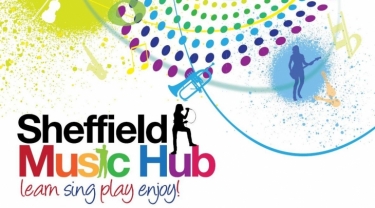 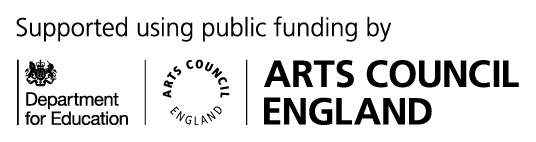 Groups performingSheffield Children’s Orchestra (Bradfield, High Green and Mercia venues)Concert venueThe Octagon Centre, Western Bank, Sheffield, S10 2TQConcert date / start timeSunday 26th April 2020, 1:00pmArrival time9:45am for rehearsal.Arrival details Please report to the entrance to the lower left of the main entrance, to sign in with your groupConcert dressSmart coloured tops and black bottomsAny additional detailsPlease bring a packed lunch and drinks/snacks as required. No one will leave the building in between the rehearsal and performance.  Rehearsal date / timeSunday 19th April 2020, 2pm – 4pmRehearsal venueDiamond Building, University of Sheffield, 32 Leavygreave Road, Sheffield, S3 7RDTicketsAdults £8.00 / Under 18’s £4.00Ticket purchase detailsTickets are available online at our events page (www.sheffieldmusichub.org/events) Thursday 12th March 2020 until 5pm Friday 20th March Doors open12:30pm and not before.  Concert begins1:00pm Estimated concert finish time2:15pm